Notice of VacancyScholarship CommitteeNotice is hereby given that a vacancy exists for one member on the Scholarship Committee for a three-year term beginning July 1, 2023 and expiring June 30, 2026.The Scholarship Committee meets on an as-needed basis, typically two-to-three times each year.  When funding allows, the committee solicits applications from Freetown high school seniors and awards scholarships based on financial need, academic performance, and extra-curricular/volunteer activities.Applicants for this vacancy must be residents of Freetown.Anyone interested in serving on this committee is asked to send a letter of interest to the Board of Selectmen at the Town Hall, P. O. Box 438, Assonet, MA 02702 or via e-mail at lsouza@freetownma.gov.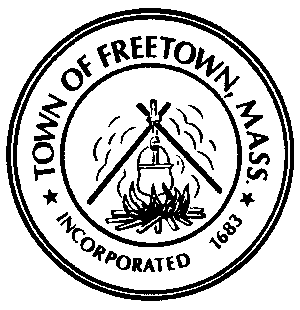 TOWN OF FREETOWNTOWN HALL • P. O. BOX 438 • ASSONET, MASSACHUSETTS 02702